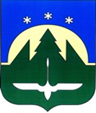 Городской округ Ханты-МансийскХанты-Мансийского автономного округа – ЮгрыДУМА ГОРОДА ХАНТЫ-МАНСИЙСКАРЕШЕНИЕ№ 393-VI РД						 Принято20 декабря 2019 годаОб утверждении Порядка принятия решения о применении к депутату, выборному должностному лицу местного самоуправления мер ответственности, предусмотренных частью 7.3-1 статьи 40 Федерального закона от 6 октября 2003 года № 131-ФЗ «Об общих принципах организации местного самоуправления в Российской Федерации»	Рассмотрев проект решения Думы города Ханты-Мансийска                              «Об утверждении Порядка принятия решения о применении к депутату, выборному должностному лицу местного самоуправления мер ответственности, предусмотренных частью 7.3-1 статьи 40 Федерального закона от 6 октября 2003 года № 131-ФЗ «Об общих принципах организации местного самоуправления в Российской Федерации», на основании части 6 статьи 8.1 Закона Ханты-Мансийского автономного округа - Югры от 25 сентября                  2008 года № 86-оз «О мерах по противодействию коррупции                                           в Ханты-Мансийском автономном округе – Югре», руководствуясь частью 1 статьи 69 Устава города Ханты-Мансийска, Дума города Ханты-Мансийска РЕШИЛА:1.Утвердить Порядок принятия решения о применении к депутату, выборному должностному лицу местного самоуправления мер ответственности, предусмотренных частью 7.3-1 статьи 40 Федерального закона от 6 октября 2003 года № 131-ФЗ «Об общих принципах организации местного самоуправления в Российской Федерации».2.Настоящее Решение вступает в силу после его официального опубликования.Председатель                                                    Исполняющий полномочияДумы города Ханты-Мансийска                  Главы города Ханты-Мансийска_______________К.Л. Пенчуков                     _____________ Н.А. ДунаевскаяПодписано                                                           Подписано20 декабря 2019 года                                         20 декабря 2019 годаПриложение к Решению Думы города Ханты-Мансийскаот 20 декабря 2019 года № 393-VI РДПорядок принятия решения о применении к депутату, выборному должностному лицу местного самоуправления мер ответственности, предусмотренных частью 7.3-1 статьи 40 Федерального закона от 6 октября 2003 года № 131-ФЗ «Об общих принципах организации местного самоуправления в Российской Федерации»(далее – Порядок)1.Настоящим Порядком определена процедура принятия решения                       о применении к депутату Думы города Ханты-Мансийска, Главе города       Ханты-Мансийска (далее также – должностное лицо), представившему недостоверные или неполные сведения о своих доходах, расходах,                               об имуществе и обязательствах имущественного характера, а также сведения                    о доходах, расходах, об имуществе и обязательствах имущественного характера своих супруги (супруга) и несовершеннолетних детей, если искажение этих сведений является несущественным, мер ответственности, предусмотренных частью 7.3-1 статьи 40 Федерального закона от 6 октября 2003 года № 131-ФЗ «Об общих принципах организации местного самоуправления в Российской Федерации».2.В соответствии с частью 7.3-1 статьи 40 Федерального закона                          от 6 октября 2003 года № 131-ФЗ «Об общих принципах организации местного самоуправления в Российской Федерации» к должностным лицам могут быть применены следующие меры ответственности:1) предупреждение;2)освобождение депутата от должности в Думе города                                Ханты-Мансийска, с лишением права занимать должности в Думе города Ханты-Мансийска до прекращения срока его полномочий;3) освобождение от осуществления полномочий на постоянной основе                  с лишением права осуществлять полномочия на постоянной основе                            до прекращения срока его полномочий;4) запрет занимать должности в Думе города Ханты-Мансийска                             до прекращения срока его полномочий;5) запрет исполнять полномочия на постоянной основе до прекращения срока его полномочий.	3.Решение о применении меры ответственности к должностному лицу принимается на заседании Думы города Ханты-Мансийска не позднее чем через 30 дней со дня появления основания для применения мер ответственности, не считая периода временной нетрудоспособности должностного лица, пребывания его в отпуске, иных случаев отсутствия                       по уважительным причинам.	Днем появления основания для применения мер ответственности, указанных в пункте 2 настоящего Порядка, является день поступления в Думу города Ханты-Мансийска обращения Губернатора Ханты-Мансийского автономного округа – Югры с заявлением о применении мер ответственности                к должностному лицу в соответствии с частью 7.3 статьи 40 Федерального закона от 6 октября 2003 года № 131-ФЗ «Об общих принципах местного самоуправления в Российской Федерации» (далее – заявление).4.Должностное лицо, в отношении которого поступило заявление, в срок не позднее 5 рабочих дней со дня поступления заявления письменно уведомляется о содержании поступившего заявления, а также о дате, времени                           и месте его рассмотрения на заседании Думы города
Ханты-Мансийска (далее – уведомление).Указанному лицу предоставляется возможность дать письменные пояснения по существу выявленных нарушений, которые будут оглашены при рассмотрении заявления на заседании Думы города Ханты-Мансийска.5.Должностному лицу, в отношении которого на заседании Думы города Ханты-Мансийска рассматривается вопрос о применении меры ответственности, предоставляется слово для выступления.В случае если должностное лицо, надлежащим образом извещенное                     о времени и месте проведения заседания, не явилось на заседание Думы города Ханты-Мансийска, заседание может быть проведено в его отсутствие.Надлежащим образом извещенное о времени и месте проведения заседания считается должностное лицо, по месту жительства которого                         в установленные сроки направлено соответствующее уведомление, или если такое уведомление вручено лично.6.Решение Думы города Ханты-Мансийска о применении меры ответственности к должностному лицу принимается большинством голосов               от установленной численности депутатов Думы города Ханты-Мансийска.Депутат Думы города Ханты-Мансийска, в отношении которого рассматривается вопрос о применении мер ответственности, не участвует                       в голосовании при принятии решения о применении к нему меры ответственности. 7.В случае принятия решения о применении меры ответственности                      к Председателю Думы города Ханты-Мансийска данное решение подписывается заместителем Председателя Думы города Ханты-Мансийска.8.Копия решения о применении меры ответственности к должностному лицу в течение 5 рабочих дней со дня его принятия направляется или вручается лицу лично, в отношении которого рассматривался вопрос, а также направляется в уполномоченный орган государственной власти                              Ханты-Мансийского автономного округа – Югры, осуществляющий функции по профилактике коррупционных и иных правонарушений.